               О внесении изменений в решение Совета сельского поселения «Грива» от 23.03.2017 года № 4-6/29 « Порядок обращения за пенсией за выслугу лет, её назначения и выплаты лицу, замещающему муниципальную должность»            Руководствуясь абз. 2 ч. 1 ст. 3, ст.5 Закона Республики Коми от 30.04.2008 № 24 – РЗ (ред. от 02.03.2021, с изм. от 30.04.2021) «О пенсионном обеспечении депутатов, членов выборного органа местного самоуправления, выборных должностных лиц местного самоуправления, осуществляющих свои полномочия на постоянной основе» СОВЕТ СЕЛЬСКОГО ПОСЕЛЕНИЯ «ГРИВА» РЕШИЛ:Подпункт 2 пункта 3 Порядка обращения за пенсией за выслугу лет, её назначения и выплаты лицу, замещающему муниципальную должность, утверждённого решением Совета сельского поселения «Грива» от 23.03.2017 года № 4-6/29, изложить в следующей редакции:« 2) копия трудовой книжки и (или) сведения о трудовой деятельности, оформленные в установленном законодательством порядке, копию военного билета (для военнообязанных), копии справок и иных документов, подтверждающих стаж  муниципальной службы, дающей право на назначение пенсии за выслугу лет; ».   2. Настоящее решение вступает в силу со дня его официального обнародования.Глава сельского поселения «Грива»		А. В. Зырянов«Грива» сиктовмöдчöминса Сöвет«Грива» сиктовмöдчöминса Сöвет«Грива» сиктовмöдчöминса Сöвет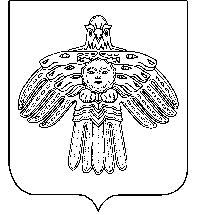 Совет сельского поселения «Грива»Совет сельского поселения «Грива»ПОМШУÖМ РЕШЕНИЕот17 июня2021 г.№ № 5-12/48     (Республика Коми , с. Грива)     (Республика Коми , с. Грива)     (Республика Коми , с. Грива)